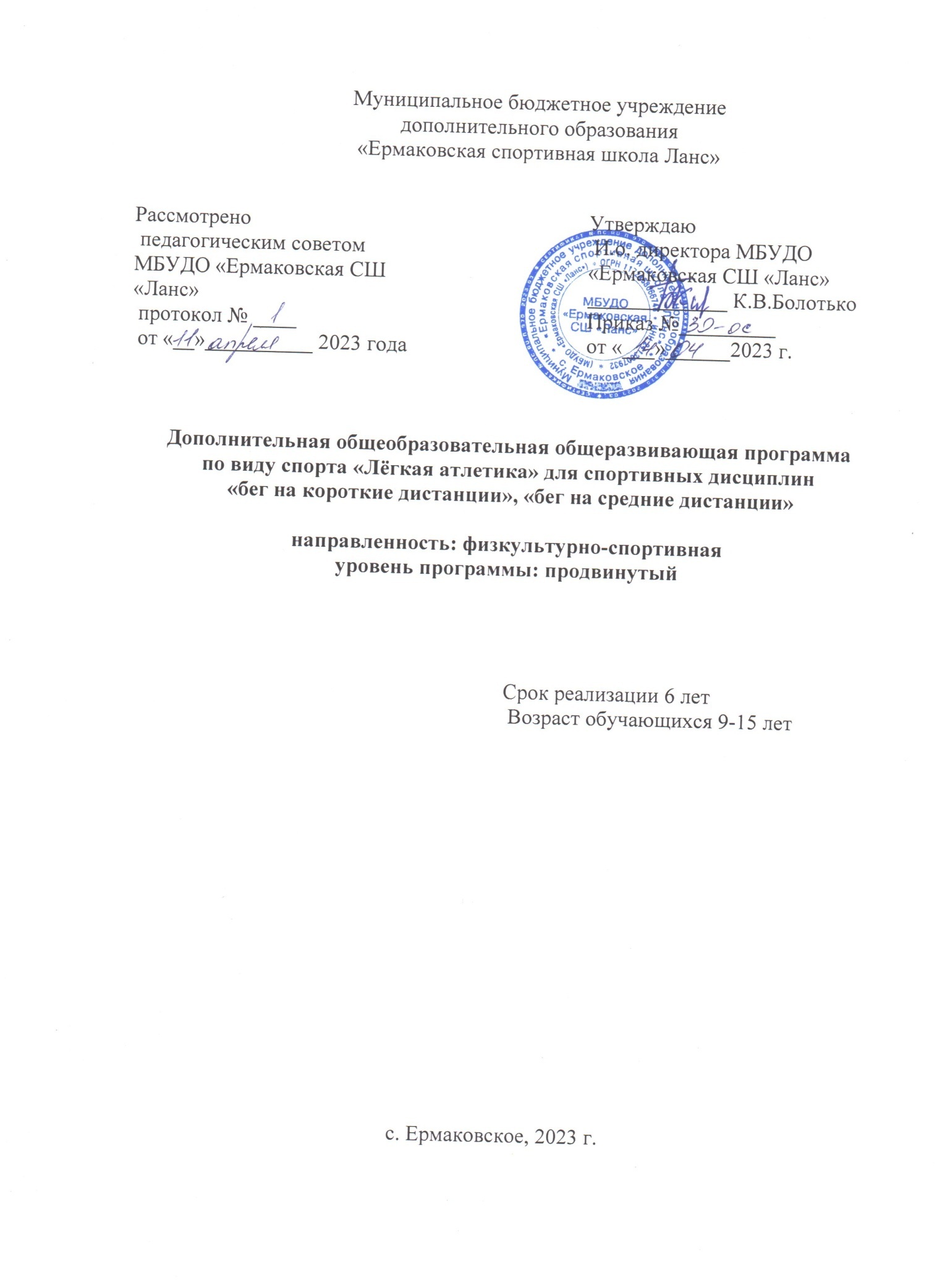 Раздел 1. Комплекс основных характеристик дополнительной общеобразовательной общеразвивающей программыПояснительная записка	Программа составлена для работы в МБУО "Ермаковская спортивная школа "Ланс" с учетом опыта работы в образовательных учреждениях спортивной направленности. 	Дополнительная общеразвивающая программа "Лёгкая атлетика" (далее - программа) разработана на основе:-  Федерального закона от 29.12.2012 N 273-ФЗ (ред. от 30.12.2021) "Об образовании в Российской Федерации" (с изм. и доп., вступ. в силу 01.03.2022);- Концепции развития дополнительного образования детей до 2030 года (Распоряжение Правительства РФ от 31.03.2022 г. № 678-р);- Приказа Министерства просвещения Российской Федерации от 30.09.2020 г. №533 «О внесении изменений в порядок организации и осуществления образовательной деятельности по дополнительным общеобразовательным программам, утвержденный приказом министерства просвещения российской федерации от 09.11.2018 г. №196»; - Письма Министерства образования и науки Российской Федерации от 18.11.2015 г. № 09-3242 «О направлении методических рекомендаций по проектированию дополнительных общеразвивающих программ (включая разноуровневые программы); 5- Постановление Главного государственного санитарного врача Российской Федерации от 28.09.2020 г. № 28 «Об утверждении СанПиН 2.4.3648-20 «Санитарно-эпидемиологические требования к организациям воспитания и обучения, отдыха и оздоровления детей и молодежи»;- ФССП по виду спорта «лёгкая атлетика» утверждённого приказом Минспорта России от 16.11.2022 г. № 996;- Профессиональный стандарт «Тренер-преподаватель», утвержденный приказом Минтруда России от 24.12.2020 № 952н (зарегистрирован Минюстом России 25.01.2021, регистрационный № 62203),- Устава МБУДО «Ермаковская спортивная школа «Ланс».Характеристика вида спорта	Легкая атлетика - один из основных и наиболее массовых видов спорта входит в программу летних Олимпийских игр.	Виды легкой атлетики принято подразделять на пять разделов: ходьбу, бег, прыжки, метания и многоборья. Каждый из них, в свою очередь, подразделяется на разновидности (44 разновидности, 24 для мужчин и 20 для женщин).	Бег - на короткие (100, 200, 400 м), средние (800 и 1500 м), длинные (5000 и 10 000 м), эстафетный бег (4 х 100 и 4 х 400 м). Соревнования по бегу - один из самых старых видов спорта, по которым были утверждены официальные правила соревнований, и были включены в программу с самых первых олимпийских игр 1896 года. Для бегунов важнейшими качествами являются: способность поддерживать высокую скорость на дистанции, выносливость (для средних и длинных), скоростная выносливость (для длинного спринта), реакция и тактическое мышление.	Беговые виды входят как в состав дисциплин лёгкой атлетики, так и во многие популярные виды спорта отдельными этапами (в эстафетах, многоборьях). Соревнования по бегу проводятся на специальных легкоатлетических стадионах с оборудованными дорожками. На летних стадионах обычно 8-9 дорожек, зимой в закрытом помещении 4 - 6 дорожек. Ширина дорожки 1.22 м, линии, разделяющей дорожки 5 см. На дорожки наносится специальная разметка указывающая старт и финиш всех дистанций, и коридоры для передачи эстафетной палочки. 	Определённое значение имеет покрытие, из которого изготовлена беговая дорожка. Исторически сначала дорожки были земляными, гаревыми, асфальтовыми. В настоящее время дорожки на стадионах изготовлены из синтетических материалов, таких как тартан, рекортан, регупол и других. Для крупных международных стартов технический комитет IAAFсертифицирует качество покрытия по нескольким классам.	В качестве обуви спортсмены используют специальные беговые туфли - шиповки, обеспечивающие хорошее сцепление с покрытием. Соревнования по бегу проводятся практически в любую погоду. В жаркую погоду в беге на длинные дистанции могут также организовываться пункты питания. В ходе бега спортсмены не должны мешать друг другу, хотя при беге особенно на длинные и средние дистанции возможны контакты бегунов. На дистанциях от 100 до 400 метров спортсмены бегут каждый по своей дорожке. На дистанциях от 600 до 800 метров начинают на разных дорожках и через 200 м выходят на общую дорожку. 1000 м и более начинают старт общей группой у линии, обозначающей старт. Выигрывает тот спортсмен, который первым пересекает линию финиша. При этом в случае спорных ситуаций привлекается фотофиниш и первым считается тот легкоатлет, часть туловища которого первой пересекла линию финиша. Начиная с 2008 года IAAF начала постепенное внедрение новых правил, с целью повышения зрелищности и динамизма соревнований. В беге на средние, длинные дистанции и стипль - чезе снимать 3 худших по времени спортсмена. В гладком беге на 3000 метров и стипль-чезе последовательно за 5, 4 и 3 круга до финиша. В беге на 5000 метров также троих за 7, 5 и 3 круга соответственно.	Начиная с чемпионата Европы 1966 года и Олимпийских игр 1968 года для регистрации результатов в беге на крупных соревнованиях, используется электронный хронометраж, оценивающий результаты с точностью до сотой доли секунды. Но и в современной лёгкой атлетике электроника дублируется судьями с ручным секундомером. Рекорды мира и рекорды более низкого уровня фиксируются в соответствии с правилами IAAF.	Результаты в беговых дисциплинах на стадионе измеряются с точностью до 1/100 сек., в шоссейном беге с точностью до 1/10 сек.Направленность (профиль) программы	Программа имеет физкультурно-спортивную направленность и ориентирована на укрепление здоровья, формирование навыков здорового образа жизни и достижения спортивного мастерства, морально-волевых качеств и системы ценностей с приоритетом жизни и здоровья. Программа ориентирована на приобщение детей к здоровому образу жизни, воспитание спортивного резерва Ермаковского района и Красноярского края.Новизна и актуальность	Новизна программы для нашей спортивной школы в том, что она рассчитана на 6-8 часов в неделю. Учебный план даёт возможность более серьёзно заняться данным видом спорта и достичь призовых мест и спортивных разрядов.	Актуальность программы обусловлена тем, что занятия создают максимально благоприятные условия для раскрытия и развития не только физических, но и духовных способностей ребенка, его самоопределения, что соответствует запросу родителей (законных представителей) на дополнительное образование детей и социальному заказу муниципального образования. 	Отличительные особенности программыДанная программа имеет продвинутый уровень усвоения и контрольные нормативы разработаны на основании ФССП по виду спорта «лёгкая атлетика», обучение по программе предполагает участие в соревнованиях различного уровня, таким образом данная дополнительная общеразвивающая программа нацелена на воспитание спортсмена и достижение спортивного результата (завоевание призовых мест, получение спортивных разрядов, продолжение занятий спортом после выпуска из спортивной школы) по данному виду спорта.Адресат программы	Данная программа предназначена для обучающихся  от 9 до 15 лет, не имеющих медицинских противопоказаний и имеющие допуск врача-педиатра.	Требований к уровню образования не предъявляется. Специального отбора не проводится, но в случае не сдачи контрольных нормативов в рамках проведения текущей аттестации, обучающимся предлагается перевестись на обучение по дополнительной общеразвивающй программе «Спортивно-оздоровительная подготовка», раздел «циклический вид спорта».	Для обучения приглашаются дети с высокой спортивной мотивацией и желанием заниматься данным видом спорта.	Наполняемость групп 10-15 человек.	По составу группы могут быть одновозрастными и разновозрастными.Срок реализации программы и объем учебных часов, режим занятий	Данная программа рассчитана на 6 лет.1-3 год – 6 часов в неделю, 216 часов.4-6 год – 8 часов в неделю, 288 часов.Занятия проводятся 3-4 раза в неделю по 2 часа. Продолжительность занятий 45 минут. После 45 мин. занятий необходимо устраивать перерыв длительностью не менее 10 мин. для отдыха детей и проветривания помещений.Формы обучения 	Программа реализуется в очной форме. В случаях возникновения карантина, отмены занятий в связи с неблагоприятными погодными условиями и др. применяются дистанционные формы обучения в виде онлайн тренировок, предоставлении лекционного материала в электронном виде. Для реализации такой формы обучения составляются индивидуальные учебные планы в соответствии с локальным актом СШ «Положение  об индивидуальном учебном плане обучения учащихся».	Основу образовательного процесса с применением дистанционных технологий составляет целенаправленная интенсивная самостоятельная и самоконтролируемая работа самого учащегося.	В учебно-тренировочном процессе применяются такие виды учебно-тренировочных занятий как:1. групповые теоретические занятия (беседы, лекции)2. практические занятия: групповые тренировочные занятия, индивидуальные тренировочные занятия, проводимые с несколькими занимающимися, для подготовки к участию в соревнованиях, самостоятельная работа обучающихся по индивидуальным планам, текущая и итоговая аттестация.Цели и задачи программыЦелью дополнительной общеразвивающей программы  является:- удовлетворение индивидуальных потребностей учащихся в занятиях физической культурой и спортом; - формирование культуры здорового и безопасного образа жизни; - профессиональная ориентация учащихся; - подготовка спортивного резерва Ермаковского района и Красноярского края в соответствии с федеральными стандартами спортивной подготовки;- формирование общей культуры учащихся.задачи:обеспечить удовлетворение индивидуальных потребностей учащихся в занятиях физической культурой и спортом;сформировать у обучающихся углубленные знания о выбранном виде спорта;обеспечить планомерный учебно-тренировочный процесс, соревновательную деятельность.Содержание программыУчебный планУчебный план рассчитан на 36 недель аудиторных занятости.Содержание учебного плана программы Раздел 1. Теоретическая подготовка 1-3 года обучения (17 часов)1. Физическая культура и спорт в России (2 ч.)физическая культура как неотъемлемая часть физического воспитания подрастающего поколения;место легкой атлетики в общей системе физического воспитания;легкая атлетика как наиболее доступный для занятий вид спорта, имеющий прикладное значение.2. История развития легкоатлетического спорта (3 ч.)место легкой атлетики в программе древнегреческих и современных Олимпийских игр;легкая атлетика в дореволюционной России;развитие легкой атлетики в СССР;3. Краткие сведения о строении и функциях организма человека (3 ч.)общие понятия о строении организма человека, взаимодействие органов и систем;ознакомление с расположением основных мышечных групп;работоспособность мышц и подвижность в суставах;влияние физических упражнений на увеличение мышечной ткани;воздействие физических упражнений на дыхательную систему;4. Гигиена, закаливание, врачебный контроль и самоконтроль (2 ч.)гигиенические требования к местам проведения занятий и соревнований;временные ограничения и противопоказания к занятиям легкой атлетикой;использование естественных факторов природы в целях укрепления здоровья и закаливания организма;личная гигиена спортсмена;вред курения и употребления спиртных напитков;гигиена в быту;правильное питание спортсмена;дисциплина и поведение во время учебно-тренировочных занятий и соревнований с целью предупреждения травматизма и несчастных случаев5. Места занятий, оборудование и инвентарь (2 ч.)оборудование мест для учебно-тренировочных занятий и соревнований;инвентарь для учебно-тренировочных занятий и соревнований;одежда и обувь для учебно-тренировочных занятий и соревнований.6. Основы техники видов легкой атлетики (2 ч.)общая характеристика техники легкоатлетических упражнений;индивидуальные особенности выполнения техники движений;7. Методика обучения и тренировка (3 ч.)обучение и тренировка, как единый процесс формирования и совершенствования двигательных навыков, физических и волевых качеств;роль учебно-наглядных пособий и технических средств для правильного обучения и повышения эффективности учебно-тренировочных занятий;важность соблюдения режима для достижения спортивных результатов;определение и исправление ошибок;разминка, ее значение в учебно-тренировочном занятии и соревновании;участие в соревнованиях.Раздел 1. Теоретическая подготовка 4-6 года обучения (20 часов)1. Физическая культура и спорт в России (3 ч.)почетные спортивные звания;единая всероссийская спортивная классификация и ее значение для развития легкой атлетики;личное и общественное значение занятий физической культурой и спортом;2. История развития легкоатлетического спорта (3 ч.)развитие юношеской легкой атлетики – резерва сборной команды страны;всероссийские рекорды юношей, девушек и взрослых.3. Краткие сведения о строении и функциях организма человека (3 ч.)система кровообращения и значение крови;нервная система и краткое понятие о механизме нервной деятельности;дыхание и газообмен. Легкие. Значение дыхание для жизнедеятельности организма;понятие об утомлении и перетренированности;задачи и порядок прохождения медицинского контроля.4. Гигиена, закаливание, врачебный контроль и самоконтроль (3 ч.)причины травм и их профилактика;понятие о тренированности и спортивной форме;значение массажа и самомассажа;что нужно знать о тренировке;врачебный контроль и самоконтроль;оказание первой медицинской помощи при обмороке, растяжении связок, ушибах и переломах;5. Места занятий, оборудование и инвентарь (2 ч.)беговая дорожка на стадионе и кроссовая дистанция;места занятий для прыжков и метаний;6. Основы техники видов легкой атлетики (3 ч.)взаимосвязь техники и тактики во время спортивных соревнований;качественные показатели техники – эффективность и экономичность движений легкоатлета.7. Методика обучения и тренировка (3 ч.)особенности организации и планирования учебно-тренировочных занятий с детьми, подростками и юношами;перспективное (многолетнее) планирование;индивидуальный план, дневник;Раздел 2. Общая физическая подготовка Строевые упражнения: общее понятие о строевых упражнениях и командах. Действия в строю на месте и в движении, построения, расчет, рапорт, приветствие, повороты, перестроения, перемена направления движения, остановки во время движения, движение шагом и бегом. Переходы с бега на шаг, с шага на бег, изменение скорости движения. Ходьба: обычная, спортивная, спиной вперед, на носках, на пятках, в полуприседе, в приседе, с выпадами, приставным шагом, скрёстным шагом.Бег: на короткие дистанции из различных стартовых положений, на средние дистанции, по пересеченной местности (кросс), с преодолением различных препятствий, по песку, воде, спиной вперед, с высоким подниманием бедра, в равномерном темпе, с ускорениями, с изменением направления движения  и т.д. Прыжки: в длину, в высоту, с места и разбега, на одной и двух ногах, со сменой положения ног, с одной ноги на другую, с поворотами, с вращением, через скакалку,  выпрыгивания на разные высоты и т.д.Метания: теннисного мяча, толкание набивного мяча из различных положений и т.д.Гимнастические упражнения без предметов: упражнения для  мышц рук и плечевого пояса, туловища, ног, упражнения на расслабление, дыхательные упражнения, упражнения для формирования правильной осанки.Упражнения на гимнастических снарядах: на перекладине, на канате, на гимнастической стенке.Подвижные игры и эстафеты: с элементами бега, прыжков, метания, кувырков, с сохранением равновесия, с предметами, элементами спортивных игр, комбинированные эстафеты, лапта.Спортивные игры:  баскетбол,  футбол, волейбол - ознакомление с основными элементами техники и тактики игры, правилами соревнований, двусторонние игры.Раздел 3. Специальная физическая подготовка  Беговые упражнения: бег с низкого старта, бег с высоким подниманием бедра, с захлестыванием голени, с выносом вперед прямых ног и т.д.; медленный бег и его разновидности, ускорения на отрезках 20-50 м, задания скоростной направленности, задания скоростно-силовой направленности, задания на выносливость, барьерный бег.Прыжковые упражнения: ходьба и бег с подскоками, силовые и специальные упражнения на маховую ногу, на толчковую; прыжки в длину с разбега, с места, прыжки в высоту с разбега, с места, прыжки в глубину (соскок),  многоскоки,  прыжки на одной ноге.Силовые упражнения: упражнения для развития силы мышц рук, ног, живота; с отягощениями, с партнерами, с многократным повторением, на тренажерах, с гимнастическими снарядами, с легкоатлетическим снарядами и др.Имитационные упражнения: имитация  элементов техники прыжков, бега, метаний, приземлений, отталкиваний, низкого старта.Раздел 4. Техническая подготовка Техническа подготовка направлена  на обучение спортсмена технике движений и доведение их до совершенства.Спортивная техника – это способ выполнения спортивного действия, который характеризуется определенной степенью эффективности и рациональности использования спортсменом своих психофизических возможностей.Роль спортивной техники в различных видах спорта неодинакова, она позволяет развить наиболее мощные и быстрые усилия в ведущих фазах соревновательного упражнения, экономить расхода энергетических ресурсов в организме спортсмена, обеспечить спортсмену красоту, выразительность и точность движений, обеспечить высокую результативность, стабильность и вариативность действий спортсмена в постоянно изменяющихся условиях соревновательной борьбы.Техническая подготовленность спортсмена характеризуется тем, что он умеет выполнять и как владеет техникой освоенных действий.  В процессе технической подготовки используется комплекс средств и методов спортивной тренировки. Условно их можно подразделить на две группы: средства и методы словесного, наглядного и сенсорно-коррекционного воздействия.К ним относятся:- беседы, объяснения, рассказ, описание и др.;- показ техники изучаемого движения;- использование предметных и других ориентиров.Средства и методы, в основе которых лежит выполнение спортсменом каких-либо физических упражнений. В этом случае применяются:- общеподготовительные упражнения. Они позволяют овладеть разнообразными умениями и навыками, являющимися фундаментом для роста технического мастерства в избранном виде спорта;- специально-подготовительные и соревновательные упражнения. Они направлены на овладение техникой своего вида спорта;- методы целостного и расчлененного упражнения. Они направлены на овладение, исправление, закрепление и совершенствование техники целостного двигательного действия или отдельных его частей, фаз, элементов;- равномерный, переменный, повторный, интервальный, игровой, соревновательный и другие методы, способствующие главным образом совершенствованию и стабилизации техники движений.	Применение данных средств и методов зависит от особенностей техники избранного вида спорта, возраста и квалификации спортсмена, этапов технической подготовки в годичном и многолетних циклах тренировки.Рекомендации и основные ошибки при беге по дистанции        Работа ног при беге.  Главным элементом в беге является момент отталкивания, так как от мощности усилия, угла отталкивания и частоты шагов зависит скорость бега. Отталкивание должно быть направлено только вперед и строго согласовано с наклоном туловища.Работа рук при беге.  Движения рук в беге ритмично сочитаются с движениями ног.Руки, сохраняя равновесие, способствуют уменьшению или увеличению частоты шагов. Во время бега руки у спортсмена должны быть согнуты в локтевых суставах, примерно под прямым углом, кисти свободно сжать в кулак. Движения рук мягкие и плавные, направленны вперед-вверх к подбородку и назад несколько в сторону. Амплитуда движения рук зависит от скорости бега: чем больше скорость бега, тем выше темп и шире движения рук.При беге по повороту спортсмен наклоняет туловище немного влево, в сторону поворота правой рукой совершает более размашестые движения, правую ногу ставит с разворотом стопы вовнутрь.Финиш и остановка после бега. Финишное ускорение т.е. бег на последнем отрезке дистанции, характеризуется увеличением частоты шагов, более энергичной работой рук и некоторым увеличением наклона туловища вперед. После пересечения линии финиша бегун не должен резко останавливаться. Ему необходимо перейти на медленный бег и затем перейти на шаг.Для улучшения техники бега используются специальные и подготовительные упражнения. При этом необходимо помнить, что часто причиной ошибок в технике бега является недостаточная физическая нагрузка юного спортсмена, поэтому для совершенствования техники бега большое внимание следует уделять силовой подготовке.При работе над техникой бега необходимо соблюдать основные требования: прямолинейность направления бега, полное выпрямление толчковой ноги в сочетании с выносом вперед бедра маховой ноги, быстрая и мягкая постановка ноги на грунт с передней части стопы, свободная и энергичная работа рук, прямое положение туловища и головы. В процессе совершенствования техники бега следует обращать внимание на правильное выполнение этих основных элементов.Раздел 5. Тактическая подготовка Целенаправленные способы использования технических приемов в соревновательной деятельности для решения соревновательных задач с учетом правил соревнований, положительных и отрицательных характеристик подготовленности, а также условий среды – называют спортивной тактикой.В целом, смысл тактики состоит в том, чтобы так использовать приемы соревновательной деятельности, чтобы они позволили спортсмену с наибольшей эффективностью реализовать свои возможности (физические, технические, психические) с наименьшими издержками преодолеть сопротивление соперника. В основе спортивной тактики должно лежать соответствие тактического плана и поведения спортсмена во время состязания уровню развития его физических и психических качеств, технической подготовленности и теоретических знаний.Помимо выбора способов, технических приемов и действий, она включает рациональное распределение сил в процессе выполнения соревновательных упражнений; применение приемов психологического воздействия на противника и маскировки намерений. Особенностью тактики является ее индивидуальный, групповой или командный характер, определяемый видом спорта, спортивной дисциплиной и особенностями соревнований.Главное средство обучения тактики - повторное выполнение упражнений по задуманному плану, например, бег с определенным изменением скорости; начало прыжков с установленной высоты; показ лучшего результата в метании в первой попытке; использование одного из разученных вариантов в ответ на предусмотренную ситуацию; перемена тактической схемы и многое другое. Тактическое    мастерство тесно связано с развитием физических и волевых качеств, с совершенствованием техники. Прежде чем попытаться осуществить задуманную тактическую комбинацию, необходимо повысить функциональные возможности спортсмена и его техническое мастерство.Раздел 7. Инструкторская и судейская практика 	В течение всего периода обучения тренер-преподаватель должен готовить себе помощников, привлекая обучающихся к организации и проведению соревнований. Инструкторская и судейская практика проводится на занятиях и вне занятий. Первые шаги в решении этих задач целесообразно начинать с 3 года обучения. Все занимающиеся должны освоить некоторые навыки учебной работы и навыки судейства соревнований. 	По учебной работе необходимо освоить следующие навыки:1.овладеть терминологией легкоатлетических упражнений и применять ее в занятиях;2.уметь построить группу и подать основные команды на месте и в движении;3.уметь составить конспект и провести разминку в группе;4.уметь определять и исправлять ошибки в выполнении техники видов легкой атлетики у товарищей по группе;5.провести тренировочное занятие в младших группах под наблюдением тренера;6.уметь организовать и провести индивидуальную работу с младшими учащимися по совершенствованию техники;7.уметь самостоятельно составить план тренировки. Проводить анализ тренировочных и соревновательных нагрузок.	Для получения судейской практики занимающийся должен освоить следующие навыки:1.уметь составить положение, для проведения первенства школы по легкой атлетике;2. уметь вести протоколы соревнований;3.участвовать в судействе школьных, районных соревнованиях в качестве судьи, секретаря.	Работа осуществляется в форме семинаров, практических занятий и самостоятельного обслуживания соревнований.Раздел 8. Психологическая подготовка 	Психологическая подготовка к соревнованиям состоит из двух разделов: общей, проводимой в течение всего года, и специальной — к конкретному соревнованию.	В ходе общей психологической подготовки к соревнованиям формируется высокий уровень соревновательной мотивации, эмоциональная устойчивость, способность к самоконтролю и саморегуляции в соревновательной обстановке.	При психологической подготовке к конкретным соревнованиям воспитывается специальная (предсоревновательная) психологическая боевая готовность спортсмена, характеризующаяся уверенностью в своих силах, стремлением к обязательной победе, оптимальным уровнем эмоционального возбуждения, устойчивостью к влиянию внутренних и внешних помех, способностью произвольно управлять действиями, эмоциями и поведением, умением немедленно и эффективно выполнить во время выступления действия, необходимые для победы.	Общая психологическая подготовка спортсменов к соревнованиям осуществляется путем разъяснения цели и задач участия в состязаниях, условий и содержания предсоревновательной подготовки, значения высокого уровня психической готовности к выступлению, регуляции тренировочных нагрузок и средств подготовки для улучшения психического состояния обучаемых, моделирования условий основных соревнований сезона, уменьшения действий внешних, отрицательно влияющих факторов, обучения приемам самоконтроля и саморегуляции и систематической их тренировки.	В специальной психологической подготовке к конкретному соревнованию используется общественное мнение коллектива для поддержания принятых целевых установок, уверенности и поощрения оптимальных мотивов выступления; моделируются условия предстоящих соревнований и тактики борьбы с конкретными соперниками; проводятся беседы; применяются методы саморегуляции для настройки на предстоящее выступление и оптимизации психического напряжения. Перед выступлением применяются приемы секундирования в ходе контрольных прикидок.Планируемые результатыФормы подведения итогов.	Текущий контроль проводится два раза в год - в сентябре и в декабре каждого учебного года. 	Промежуточная, итоговая аттестация  проводится в конце учебного года – в мае месяце.По итогам освоения Программы необходимо выполнить следующие требования к результатам прохождения Программы, в том числе, к участию в спортивных соревнованиях:1-3 год обучения:- изучить основы безопасного поведения при занятиях спортом;- повысить уровень физической подготовленности;- овладеть основами техники вида спорта «легкая атлетика»;- получить общие знания об антидопинговых правилах;- принять участие в официальных спортивных соревнованиях не ниже муниципального уровня, начиная со второго года;ежегодно выполнять контрольно-переводные нормативы (испытания) 
по лёгкой атлетике.4-6 год обучения:- повышать уровень физической, технической, тактической, теоретической  и психологической подготовленности;- изучить правила безопасности при занятиях видом спорта «легкая атлетика» 
и успешно применять их в ходе проведения учебно-тренировочных занятий 
и участия в спортивных соревнованиях;- соблюдать режим учебно-тренировочных занятий;- овладеть общими теоретическими знаниями о правилах вида спорта «легкая атлетика»;- соблюдать антидопинговые правила и не иметь их нарушений;- ежегодно выполнять контрольно-переводные нормативы (испытания) 
по видам спортивной подготовки;- принимать участие в официальных спортивных соревнованиях не ниже уровня спортивных соревнований муниципального образования на 4-5 году;- принимать участие в официальных спортивных соревнованиях не ниже уровня спортивных соревнований субъекта Российской Федерации, начиная с четвертого года;- получить уровень спортивной квалификации (спортивный разряд).Раздел 2 Комплекс организационно-педагогических условий2.1.Календарный учебный графикна 36 недель учебно-тренировочной и соревновательной деятельности–  практические, теоретические занятие в спортивном зале		Э – промежуточная аттестация	=  -  каникулыТ – текущий контроль			       						И – итоговая аттестация2.2. Условия реализации программы	Материально-техническое обеспечение	Занятия проводятся в здании физкультурно-спортивного центра «Саяны». На основании договора безвозмездного пользования, для тренировочного процесса, используется: игровой зал – 640.8 кв.м., тренажёрный зал – 144 кв.м. При каждом спортивном зале имеется помещение для хранения спортивного инвентаря, раздевалки, оборудованные кабинками, душевые помещения, санузлы для мальчиков и девочек раздельно.	Перечень спортивного инвентаря и оборудования Информационное обеспечениеМинистерство спорта Российской Федерации www.minsport.gov.ruОлимпийский комитет России www.olympic.ruМеждународный Олимпийский Комитет www.olympic.orgТеория и методика физического воспитания и спорта www.fizkulturaisport.ruГлавное управление по физической культуре, спорту и туризму администрации города Красноярска http://krassport.ruМинистерство спорта Красноярского края http://www.kraysportКадровое обеспечениеУровень квалификации лиц, осуществляющих учебно-тренировочный процесс, должен соответствовать требованиям, установленным профессиональным стандартом «Тренер-преподаватель», утвержденным приказом Минтруда России от 24.12.2020 № 952н (зарегистрирован Минюстом России 25.01.2021, регистрационный № 62203) или Единым квалификационным справочником должностей руководителей, специалистов и служащих, раздел «Квалификационные характеристики должностей работников в области физической культуры и спорта», утвержденным приказом Минздравсоцразвития России от 15.08.2011 № 916н (зарегистрирован Минюстом России 14.10.2011, регистрационный № 22054).	Тренер-преподаватель должен проходить обучение на курсах повышения квалификации  по профилю своей деятельности с периодичностью один раз в три года, ежегодный медицинский осмотр, гигиеническую подготовку и аттестацию на установление квалификационной  категории по должности «тренер-преподаватель» в установленном порядке.2.3. Формы аттестации и оценочные материалы	Текущий контроль проводится два раза в год - в сентябре и в январе каждого учебного года. 	Промежуточная, итоговая аттестация  проводится в конце учебного года – в мае месяце.	Результативность оценивается путём сравнения (разницы) намеченных задач и полученного результата. Для отслеживания результативности образовательного процесса используются тестирующие материалы,  педагогическое наблюдение и педагогический анализ.	Итогом освоения программы является выполнение контрольных нормативов по общей физической подготовке (ОФП) и специальной физической подготовке (СФП), а так же оценка состояния здоровья и уровня физического развития учащихся. Для приема контрольных нормативов создается аттестационная комиссия из представителей администрации, методиста и тренера-преподавателя отделения, утверждается план проведения аттестации. Практическая часть аттестации проводится в виде сдачи контрольных нормативов по ОФП и СФП. Нормативы принимаются во время тренировочного занятия (можно в форме соревнований) в соответствии с планом проведения аттестации.Нормативы общей физической и специальной физической подготовки по виду спорта «лёгкая атлетика» 1-3 года обученияНормативы общей физической и специальной физической подготовки по виду спорта «лёгкая атлетика» 4-6 года обученияОценочные материалы	Для отслеживания результативности образовательной деятельности по программе проводятся: - входной контроль сдаётся в сентябре, при поступлении на обучение по образовательной программе - оценка стартового уровня образовательных возможностей учащихся при поступлении в объединение или осваивающих программу 2-го и последующих лет обучения, ранее не занимающихся по данной дополнительной общеобразовательной общеразвивающей программе; - текущий контроль - оценка уровня и качества освоения тем/разделов программы и личностных качеств учащихся; осуществляется на занятиях в сентябре, декабре всего учебного года; - промежуточный контроль - оценка уровня и качества освоения обучающимися дополнительной общеобразовательной общеразвивающей программы по итогам учебного года;- итоговый контроль - оценка уровня и качества освоения учащимися дополнительной общеобразовательной общеразвивающей программы по завершению учебного года или всего периода обучения по программе. Выполнение контрольно - переводных нормативов:-от 0 до 40 % по ОФП от общего числа нормативов приравнивается к оценке «неудовлетворительно»;от 40 до 70 % по ОФП от общего числа нормативов приравнивается к оценке «удовлетворительно»;от 70 до 85 % по ОФП от общего числа нормативов приравнивается к оценке «хорошо»;от 85 до 100 % по ОФП от общего числа нормативов приравнивается к оценке «отлично».		2.4. Методические материалы	Особенности организации образовательного процесса: обучение проходит в очной форме. В случае карантинных мероприятий – дистанционно.	Методы обучения: Метод строго регламентированного упражненияВ методах этого типа – о чем говорит уже их наименование – деятельность занимающихся организуется и регулируется с возможно полной регламентацией, которая состоит:- в твердо предписанной программе движений (заранее обусловленный состав движений, порядок их повторения, изменения и связи друг с другом);- в возможно точном дозировании нагрузки и управлении ее динамикой по ходу упражнения, а также в возможно четком нормировании интервалов отдыха и строго установленном порядке чередования их с фазами нагрузки;- в создании или использовании внешних условий, облегчающих управление действиями занимающихся (построение и распределение группы на местах занятий, использование вспомогательных снарядов, тренажеров и других технических устройств, способствующих выполнению учебных заданий, дозированию нагрузки, контроль за ее воздействием и т. д.). А также методической формой этого метода является «круговая тренировка». Это целая организационно-методическая форма занятий, включающая ряд частных методов строго регламентированного упражнения. Основу круговой тренировки составляет серийное (слитное или с интервалами) повторение упражнений, подобранных и объединенных в комплекс.Игровой методИспользуется в процессе спортивной тренировки не только для начального обучения движениям или избирательного воздействия на отдельные способности, сколько для комплексного совершенствования двигательной деятельности в усложненных условиях. В наибольшей мере он позволяет совершенствовать такие качества и способности, как ловкость, находчивость, быстрота ориентировки, самостоятельность, инициатива.Соревновательный методПредполагает специально организованную соревновательную деятельность, которая выступает в качестве оптимального способа повышения эффективности тренировочного процесса. Применение данного метода связано с высокими требованиями к технико-тактическим, физическим и психическим возможностям спортсмена, вызывает глубокие сдвиги в деятельности важнейших систем организма и тем самым стимулирует адаптационные процессы, обеспечивает интегральное совершенствование различных сторон подготовленности спортсмена. При использовании соревновательного метода следует широко варьировать условия проведения соревнований, с тем, чтобы максимально приблизить их к тем требованиям, которые в наибольшей мере способствуют решению поставленных задач. 	Формы организации образовательного процесса: индивидуальная, индивидуально-групповая и групповая тренировка.	Формы организации учебного занятия: беседа, учебно-тренировочное занятие, контрольная тренировка, спортивное соревнование.Структура построения спортивной тренировки спортсменов в различных видах спорта.	Тренировочное занятие принято подразделять на три взаимосвязанные части: вводную (подготовительную), основную и заключительную. Такое подразделение определяет логическую последовательность выполнения физических и других действий спортсмена. Каждая часть тренировочного занятия решает свои определённые задачи.	Вводная часть служит для создания необходимых условий (предпосылок) для проведения основной тренировочной работы в каждом отдельном занятии. В этой части происходит начальная организация занятия: тренер знакомит занимающихся с предстоящей работой, создает условия для её выполнения, проводит подготовку организма занимающихся (разминку, разогревание) к выполнению предстоящей повышенной нагрузки, создает благоприятный эмоциональный фон. На вводную часть в занятии отводится 15-20 мин.	Средства вводной части - объяснение целей, задач и содержания занятия, различные строевые упражнения, ходьба, замедленный бег, гимнастические упражнения, упражнения на растяжение мышц и подвижность в суставах, общеразвивающие упражнения с лёгкими отягощениями (гантелями, дисками от штанг, металлическими палками, набивными мячами). Используются также различные гимнастические снаряды (стенка, брусья).	В основной части решаются наиболее важные задачи занятия: овладение различными двигательными навыками и умениями, совершенствование в технике выполнения соревновательных упражнений, воспитание физических, морально-волевых и других качеств.	Для эффективного решения всех перечисленных задач в основной части могут применяться самые разнообразные физические упражнения, а также средства и методы воспитания тех или других качеств спортсмена.	По времени основная часть может длиться от 20 мин до 3 час и более. Это зависит от квалификации спортсмена, целей и задач занятия.	Задачами заключительной части является снижение общего возбуждения нервной системы, снятие мышечного напряжения отдельных групп мышц, а также краткий обзор и подведение итогов занятия, задание на дом.	Наиболее характерные упражнения заключительной части - бег в умеренном темпе, ходьба, несложные гимнастические упражнения на расслабление мышц и осанку, висы на перекладине или шведской стенке, разгружающие позвоночник после занятий с отягощениями.	К заключительной части можно отнести и некоторые гигиенические процедуры: умывание, душ, массаж.	Педагогические технологии: индивидуализация обучения, групповое обучение, коллективное взаимообучение, дифференцированное обучение, дистанционное обучение, игровая деятельность, здоровьесберегающая.Другие виды спорта и подвижные игрыПрыжки и подскоки совершенствуют координацию движений, функции вестибулярного аппарата, улучшают ориентировку в пространстве.Гимнастика успешно развивает координацию движений, силу, ловкость и быстроту. Упражнения на кольцах и перекладине требуют смелости и решительности. Прыжки через различные гимнастические снаряды позволяют в короткое время полета прочувствовать положение отдельных частей тела в безопорном положении. Батут и акробатика — отличные разновидности гимнастики для горнолыжника, развивающие координацию, вестибулярный аппарат, устойчивость, силу.Развитие общей выносливостиДля развития общей выносливости (дыхательных возможностей) спортсмены занимаются бегом, лыжным спортом, плаванием. На первых этапах тренировки совершенствование общей выносливости достигается постепенным втягиванием организма во все больший объем работы, выражающийся в удлинении дистанции бега при сохранении равномерного темпа.Дальнейшее развитие этого качества обеспечивается постепенным переходом к более интенсивной работе при сокращении ее продолжительности. В начале тренировки длительность такой работы может составлять 20-25 мин. Постепенно ее увеличивают и доводят до 45-60 мин.Спортивные игры — разнообразные и быстрые действия в условиях постоянно меняющейся обстановки — развивают быстроту, ловкость, выносливость и тактическое мышление. Они эмоциональны, вызывают интерес у занимающихся, дают возможность мобилизовать усилия занимающихся без особого волевого напряжения, разнообразно и интересно проводить тренировки. В играх присутствует элемент соревнования, стремление к победе, что, бесспорно, ценно и необходимо любому спортсмену.Баскетбол пользуется заслуженной популярностью у всех спортсменов. Он развивает быстроту реакции на действия партнеров и полет мяча, вырабатывает выносливость.Волейбол — наиболее доступная, интересная и простая игра, которую можно рекомендовать для активного отдыха.Футбол дает большую физическую нагрузку в процессе самых разнообразных действий. Доступность и высокая эмоциональность этой игры не нуждаются в рекомендациях. Однако высокий травматизм, особенно в холодные осенние месяцы, ограничивает его использование как средства ОФП.Езда на велосипеде по своим двигательным характеристикам и воздействию на организм спортсмена весьма близка к движениям на горнолыжных трассах. Сгибания и разгибания ног, наклоненное, обтекаемое положение туловища и рук, затрудненное дыхание, идентичность нагрузок на мышцы шеи, спины и живота, необходимость сохранять равновесие, внимательность и быстрота реакции на меняющиеся условия — все это приближает велосипедный спорт к средствам специальной подготовки. Занятия по спортивным и подвижным играм направлены на развитие быстроты, ловкости, общей и скоростной выносливости, пространственной ориентировки; на формирование навыков в коллективных действиях, воспитание настойчивости, решительности, инициативы и находчивости; поддержание умственной и физической работоспособности; снятие эмоционального напряжения напряженной учебно-боевой деятельности.Занятия по спортивным и подвижным играм организуются зимой в спортивном зале, летом - на открытом воздухе. Обучение приемам техники спортивных игр начинается с разучивания стоек и способов передвижения по площадке. Затем, изучаются способы держания и ведения мяча, способы передач, подач, ловли мяча, бросков мяча в корзину или в ворота, нападающие удары, блоки, заслоны.Обучение тактическим действиям осуществляется одновременно с совершенствованием технических приемов, в учебных двухсторонних играх, которые вначале проводятся по упрощенным правилам (увеличение или уменьшение игроков в командах, изменение размеров площадки, применение в некоторых случаях нестандартного оборудования и инвентаря, предъявление пониженных требований к соблюдению правил игры), а по мере овладения занимающимися техническими приемами и тактическими действиями - по официальным правилам соревнований. При этом руководитель дает обучаемым определенную установку на игру.В основу многолетней подготовки спортсменов положены основополагающие принципы спортивной подготовки юных спортсменов:1.                     Принцип комплектности предусматривает тесную взаимосвязь всех сторон учебно – тренировочного процесса (физической, технико – тактической, психологической и теоретической подготовки, воспитательной работы и воспитательных мероприятий, педагогического и медицинского контроля).2.                     Принцип преемственности определяет последовательность изложения программного материала по годам обучения и соответствия его требованиям высшего спортивного мастерства, чтобы обеспечить в многолетнем учебно – тренировочном процессе преемственность задач, средств и методов подготовки, объёмов тренировочных и соревновательных нагрузок, рост показателей физической и технико – тактической подготовленности.3.                     Принцип вариативности предусматривает в зависимости от этапа многолетней подготовки, индивидуальных особенностей юного спортсмена вариативность программного материала для практических занятий, характеризующихся разнообразием тренировочных средств и нагрузок, направленных на решение определённой педагогической задачи.Набор спортсменов в спортивную школу проходит в возрасте 9 лет и старше . Многолетний процесс подготовки делится на этапы от 9 до 12 лет, от 13 до 15 лет.Большое влияние на периодизацию возрастных этапов подготовки оказывают темпы прироста отдельных физических качеств у мальчиков и девочек . Суммируя данные различных исследований , можно наиболее эффективными по темпам прироста физических качеств считать следующие возрастные периоды спортсменов. Для развития:- быстрота: показатель темпа движения – с 9 до 13 лет; двигательной реакции с 9 до 12 лет;- гибкость: с 6 до 10 лет;- скоростно – силовые качества: с 10 – 12 лет до 13 -14 лет;- выносливость: аэробные возможности (общая выносливость) – с 10 до 12 лет ; специальная выносливость (спринтерская) – с 14 до 16 лет; анаэробные возможности (специальная выносливость бегунов на средние дистанции) с 15 лет;- абсолютная сила: с 14 лет- ловкость: с 9 до 10 лет.Рабочие программы	Рабочая программа тренера-преподавателя является приложением к  дополнительной общеразвивающей программе и  разрабатывается в соответствии с локальным актом учреждения «ПОЛОЖЕНИЕ о рабочей программе тренера-преподавателя муниципального бюджетного учреждения дополнительного образования «Ермаковская спортивная школа «Ланс».Рабочая программа разрабатывается тренером-преподавателем на учебный год для каждой группы. В рабочей программе определяются цели и задачи на конкретный учебный год, отражаются последовательность изучения тем, количество часов, отводимых на определённую тему, проведение текущей, промежуточной, итоговой аттестации, форм и методов работы.Рабочая программа призвана обеспечить гарантии в достижении планируемых результатов освоения образовательной программы. 2.5.  Список литературыСписок литературы, рекомендованный педагогамФедеральный стандарт спортивной подготовки по виду спорта «лёгкая атлетика», утверждённый приказом Минспорта России 16.11.2022 г. № 996Никитушкин В.Г. Многолетняя подготовка юных спортсменов. – М.: Физическая культура, 2010. – 240с.Список литературы, рекомендованной родителям и детямТалага Е. Энциклопедия физических упражнений.-Москва: ФК и С, 1998г.Зациорский В.М. Физические качества спортсмена. - Москва: Советский спорт, 2009 г.Коллектив авторов. Подвижные игры. Учебное пособие. Академ – пресс. Москва, 2008 год.№
п/пВиды подготовки и иные мероприятия1-3 год обучения1-3 год обучения1-3 год обучения4-6 год обучения4-6 год обучения4-6 год обученияФорма аттестации (контроля)№
п/пВиды подготовки и иные мероприятияНедельная нагрузка в часахНедельная нагрузка в часахНедельная нагрузка в часахНедельная нагрузка в часахНедельная нагрузка в часахНедельная нагрузка в часахФорма аттестации (контроля)№
п/пВиды подготовки и иные мероприятия666888Форма аттестации (контроля)№
п/пВиды подготовки и иные мероприятияВсего часовТеорияПрактикаВсего часовТеорияПрактикаФорма аттестации (контроля)1Теоретическая подготовка1717-2020-Устный опрос1.Общая физическая подготовка70763981088Тестирование2.Специальная физическая подготовка7076366660Тестирование3.Участие в спортивных соревнованиях6-610-10Результат соревнований4.Техническая подготовка3232958652Тестирование5.Тактическая подготовка1721517215Тестирование6.Контрольные мероприятия (тестирование и контроль)4-44-4Выполнение нормативов в рамках промежуточной и итоговой аттестации7.Инструкторская и судейская практика---514Частичная замена тренера и судейство на контрольных тренировках8Психологическая подготовка---1010-ТестированиеИтого часовИтого часов2163618028855233№п/пОшибкаУпражнения для устранения ошибкиМетодические указания1.Непрямо линейностьбега по дистанцииБег по узкой дорожке, «Тропинке» с шириной 20-25 см, бег по линииСмотреть вперед.2.Недостаточное выпрямление толчковой ногиБег прыжкамиБег прыжками на отрезках 60-80 м.3.Недостаточно высокое поднимание бедраБег по дорожке с высоким подниманием бедра через раставленные на расстоянии 80-100 см. набивные мячи или какие-либо другие предметы.Длина отрезка 50-60 м.Упражнение следует выполнять в форме соревнования на двух параллельных дорожках. Необходимо следить за тем, чтобы занимающиеся не подседали на опорной ноге и не откидывали туловище назад. Упражнение можно выполнять и без предметов на дорожке.4.Закрепощенность плечевого пояса (недостаточное «скручивание» по оси плеч и оси тела).Бег в положении «руки за спиной» или на поясе (такое положение заставляет выводить плечо вперед в такт движениям таза и ног).Встречное движение оси таза и плеч.Длина отрезка 60-80 м.Виды подготовки сентябрь сентябрь 25.09-01.10октябрь октябрь октябрь 23.-29ноябрь ноябрь ноябрь ноябрь ноябрь ноябрь ноябрь 27.11-03.12декабрь декабрь декабрь декабрь декабрь декабрь декабрь январь январь январь февраль февраль февраль февраль 11-1718-2425.09-01.1002-0809-1516-2223.-2930.10-05.1106-1206-1213-1913-1920-2620-2627.11-03.1204-1011-1711-1718-2418-2425-3125-3109-1415-2122-2829-0405-1112-1819-251-2 год обучения ТТ3-4 год обученияТТВсего часов44444444444444444444444444444Виды подготовки мартмартмартмарт25.-31апрельапрельапрельапрельапрель22.-28маймаймаймаймаймаймай27-02июнь июнь июнь июнь июнь 28.06-04.07июль июль июль июль июль 26.07-01.08августавгуставгуставгуст30-31.0826-0304-1011-1718-2425.-3101-0708-1408-1408-1415-2122.-2829-05.0506-1206-1213-1913-1920-2620-2627-0207-1314-2014-2021-2721-2728.06-04.0705-1112-1812-1819-2519-2526.07-01.0802-0809-1516-2223-2930-31.081-2 год обучения ЭЭ==================3-4 год обученияИИ==================Всего444444444444444444==================№ п/пНаименование оборудования и спортивного инвентаряЕдиницаизмеренияКоличествоизделийБарьер легкоатлетический универсальныйштук20Гантели массивные (от 0,5 до 5 кг)комплект10Гири спортивные (16, 24, 32 кг)комплект3Граблиштук2Доска информационнаяштук2Конус высотой 15 смштук10Конус высотой 30 смштук20Конь гимнастическийштук1Мат гимнастическийштук10Мяч для метания (140 г)штук10Мяч набивной (медицинбол) (от 1 до 5 кг)комплект8Палочка эстафетнаяштук20Рулетка (50 м)штук3Секундомерштук10Скамейка гимнастическаяштук20Скамейка для жима штанги лежаштук4Стартовые  колодкипар10Стенка гимнастическаяштук2Стойки для приседания со штангойпар1Электромегафонштук1№п/пУпражненияЕдиница измеренияНорматив до года обученияНорматив до года обученияНорматив свыше года обученияНорматив свыше года обученияНорматив свыше года обученияНорматив свыше года обученияНорматив свыше года обучения№п/пУпражненияЕдиница измерениямальчикидевочкимальчикидевочкидевочкидевочкидевочки1.1.Челночный бег 3x10 мсне болеене болеене болеене болеене болеене болеене более1.1.Челночный бег 3x10 мс9,69,99,39,39,59,59,51.2.Сгибание и разгибание рук в упоре лежа на полуколичество разне менеене менеене менеене менеене менеене менеене менее1.2.Сгибание и разгибание рук в упоре лежа на полуколичество раз105131313771.3.Прыжок в длину 
с места толчком двумя ногамисмне менеене менеене менеене менеене менеене менеене менее1.3.Прыжок в длину 
с места толчком двумя ногамисм1301201401401401301301.4.Прыжки через скакалку 
в течение 30 сколичество разне менеене менеене менеене менеене менеене менеене менее1.4.Прыжки через скакалку 
в течение 30 сколичество раз253030303035351.5.Метание мяча весом 150 гмне менеене менеене менеене менеене менеене менеене менее1.5.Метание мяча весом 150 гм241322222215151.6.Наклон вперед 
из положения стоя 
на гимнастической скамье (от уровня скамьи)смне менеене менеене менеене менеене менеене менеене менее1.6.Наклон вперед 
из положения стоя 
на гимнастической скамье (от уровня скамьи)см+2+3+4+4+4+5+51.7.Бег (кросс) на 2 км (бег 
по пересеченной местности)мин, сбез учета временибез учета временине болеене болеене болеене болеене более1.7.Бег (кросс) на 2 км (бег 
по пересеченной местности)мин, сбез учета временибез учета времени16.0016.0016.0016.0017.30№ п/пУпражненияЕдиница измеренияНормативНорматив№ п/пУпражненияЕдиница измеренияюношидевушки1.Для спортивной дисциплины бег на короткие дистанции1.Для спортивной дисциплины бег на короткие дистанции1.Для спортивной дисциплины бег на короткие дистанции1.Для спортивной дисциплины бег на короткие дистанции1.Для спортивной дисциплины бег на короткие дистанции1.1.Бег на 60 м сне болеене более1.1.Бег на 60 м с9,310,31.2.Бег на 150 м сне болеене более1.2.Бег на 150 м с25,527,81.3.Прыжок в длину с места толчком двумя ногамисмне менеене менее1.3.Прыжок в длину с места толчком двумя ногамисм1901802.Для спортивных дисциплин бег на средние и длинные дистанции2.Для спортивных дисциплин бег на средние и длинные дистанции2.Для спортивных дисциплин бег на средние и длинные дистанции2.Для спортивных дисциплин бег на средние и длинные дистанции2.Для спортивных дисциплин бег на средние и длинные дистанции2.1.Бег на 60 м сне болеене более2.1.Бег на 60 м с9,510,62.2.Бег на 500 ммин, сне болеене более2.2.Бег на 500 ммин, с1.442.012.3.Прыжок в длину с места толчком двумя ногамисмне менеене менее2.3.Прыжок в длину с места толчком двумя ногамисм170160Кол-во балловПроцент выполнения норматива«5» отлично100%«4» хорошоот 85 до 70 %«3» удовлетворительноот 70 до 40 %«2» неудовлетворительноот 40% и менее